													        Informační memorandum pro uchazeče o zaměstnání a zaměstnance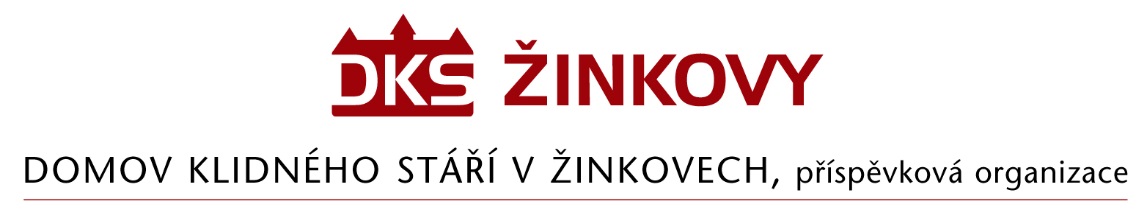 Vážení uchazeči o zaměstnání, zaměstnanci Domova,      rádi bychom Vás informovali o skutečnosti, že Domov klidného stáří v Žinkovech, příspěvková organizace, při jednání s Vámi, uchazečem o zaměstnání v Domově, nebo zaměstnancem našeho Domova bude zpracovávat Vaše osobní údaje, které uvedete ve Vašem životopise, či žádosti o zařazení do evidence uchazečů o zaměstnání. V případě že se stanete zaměstnancem Domova klidného stáří v Žinkovech, příspěvkové organizace, budeme zpracovávat Vaše údaje v souvislosti s uzavřením pracovní smlouvy a jejím plnění.Smyslem tohoto Informačního memoranda je poskytnout Vám informace zejména o tom, jaké osobní údaje shromažďujeme, jak s nimi nakládáme, z jakých zdrojů je získáváme, k jakým účelům je využíváme, komu je smíme poskytnout a jaká jsou Vaše práva v oblasti ochrany Vašich osobních údajů.I. Správce údajůDomov klidného stáří v Žinkovech, příspěvková organizace, se sídlem Žinkovy 89, 335 54 Žinkovy, zapsaná v obchodním rejstříku vedeném u Krajského soudu v Plzni, spisová značka Pr 657, jako správce osobních údajů, tímto informuje žadatele o zaměstnání (dále jen „subjekt údajů“) o rozsahu a způsobu zpracování osobních údajů ze strany Domova, včetně rozsahu práv subjektů údajů, které souvisí se zpracováním jejich osobních údajů Domovem.Adresa:		              Domov klidného stáří v Žinkovech, příspěvková organizace			Žinkovy 89			335 54 ŽinkovyIČO:			49180312Telefonní kontakt:	371593121, 371593196Email:			dks@dkszinkovy.czII. Zásady zpracování osobních údajůVaše osobní údaje jsou zpracovávány pouze v souladu se stanovenými účely a stanoveným způsobem, a to pouze v rozsahu nezbytném pro naplnění účelu zpracování. Vždy řádně posuzujeme, zda určité zpracování je nezbytné a zda nepřiměřeně nezasahuje do Vašich práv a svobod.Vaše osobní údaje chráníme, při nakládání s nimi dodržujeme odpovídající technická a organizační opatření, tak abychom je maximálně zabezpečili před jakýmkoliv neoprávněným přístupem. Všechny osoby, které mají přístup k Vašim osobním údajům, mají povinnost dodržovat mlčenlivost o informacích získaných v souvislosti se zpracováním těchto údajů.O Vašich právech, v souvislosti se zpracováním Vašich osobních údajů, Vás srozumitelně informujeme.III.  Účel, právní základ a rozsah zpracovávaných osobních údajůŽadatel o pracovní místoDomov shromažďuje a zpracovává osobní údaje uvedené v Osobním dotazníku do Domova klidného stáří v Žinkovech (dále jen „Žadatel“).Rozsah zpracovávaných osobních údajů: Identifikační údaje - tj. Vaše jméno a příjmení, titul, den, měsíc, rok a místo Vašeho narození, zdravotní pojišťovna, průběh předchozích zaměstnání. Tyto údaje jsou potřeba k Vaší jednoznačné a nezaměnitelné identifikaci v průběhu jednání před uzavřením Smlouvy o zaměstnání v domově pro seniory (dále jen „ Smlouvy“).Kontaktní údaje - tj. Vaše adresa, telefonní číslo, email. Tyto údaje jsou nezbytné k tomu, abychom Vás mohli kontaktovat s informacemi o průběhu vyřizování Vaší Žádosti po celou dobu, po kterou potrvá Váš zájem o přijetí do našeho zařízení o zaměstnání. Informace ze vstupní pracovně-lékařské prohlídky a posouzení zdravotní způsobilosti - tyto informace potřebujeme k tomu, abychom mohli posoudit, zda můžete vykonávat určitou pracovní pozici, na které budete přijati.Informace o nejvyšším dosaženém vzdělání, výpis z evidence rejstříků trestů, osvědčení a různé rekvalifikace - tyto informace jsou potřeba k posouzení, zda můžete vykonávat určitou pracovní pozici, na kterou budete eventuálně přijati.Tyto základní osobní údaje jsou nezbytné pro budoucí uzavření Smlouvy v souladu se Zákonem č. 108/2006 Sb., o sociálních službách a Vyhláškou č. 505/2006 Sb., kterou se provádějí některá ustanovení zákona o sociálních službách.Prezentace a propagace DomovaDomov dále shromažďuje a zpracovává osobní údaje subjektu údajů pro účely propagace a prezentaci Domova v tomto rozsahu - fotografie, videa, zvukové záznamy. Tyto osobní údaje poskytuje subjekt údajů na základě písemného souhlasu. Tento souhlas může subjekt údajů kdykoliv odvolat, a to osobně na níže uvedené adrese Domova nebo v písemné formě oznámením doručeným prostřednictvím níže uvedených kontaktů. IV. Způsob zpracování osobních údajůVaše osobní údaje budeme zpracovávat jak manuálně v písemné podobě, tak automatizovaně v elektronické podobě. V elektronické podobě nedochází k automatickému vyhodnocování Vašich osobních údajů. Při jakémkoliv způsobu zpracování vždy dodržujeme Zásady zpracování osobních údajů uvedené v bodě II. v tomto dokumentu.   V. Příjemci a zpracovatelé osobních údajůOsobní údaje subjektu údajů mohou být na základě zákonné žádosti předány třetím subjektům, které disponují zákonnou pravomocí vyžadovat Vaše osobní údaje. Jedná se o tyto subjekty - ČSSZ, Úřad práce, zdravotní pojišťovny, soudy, finanční úřad apod.Kromě Domova a jeho zaměstnanců mohou být Vaše osobní údaje zpracovávány také zpracovateli Domova a to na základě smluv o zpracování osobních údajů uzavřených v souladu s GDPR.  Zpracovateli osobních údajů Domova je společnosti Alfa Software, s.r.o. a společnost  IreSoft, s.r.o. VI.  Doba zpracování osobních údajůVaše osobní údaje jsou uchovávány jen po dobu, která je nezbytná vzhledem k účelu jejich zpracování. Zda je nadále nezbytné tyto údaje shromažďovat a zpracovávat, průběžně potřebné účely posuzujeme. V případě, že zjistíme, že nejsou již některé osobní údaje potřebné pro žádný z daných účelů, údaje zlikvidujeme, kromě těch, které má Domov povinnost archivovat podle zvláštního zákona.VII.   Vaše práva v souvislosti s ochranou osobních údajůVaším právem je požadovat informaci, jestli osobní údaje, které se Vás týkají, jsou nebo nejsou Domovem zpracovávány a v případě že ano, máte právo získat přístup k těmto osobním údajům a k následujícím informacím: účel zpracování osobních údajů, kategorie dotčených osobních údajů, zdroje osobních údajů, doba, po kterou budou osobní údaje uchovávány, skutečnost, zda dochází k automatizovanému rozhodování, včetně profilování. Vaším právem je požadovat kopie zpracovávaných osobních údajů, kdy první kopii Vám Domov poskytne bezplatně, za další kopie na Vaši žádost bude Domov požadovat přiměřenou úhradu nepřevyšující náklady nezbytné na poskytnutí takové informace. Toto bude vyřízeno bez zbytečného odkladu, nejpozději však do 30 dnů, od obdržení Vaší žádosti.Dalším Vaším právem je oprava a doplnění Vašich osobních údajů, v případě, že zjistíte, že o Vás zpracováváme nesprávné nebo nepřesné údaje.Máte právo získat osobní údaje, které se Vás týkají a které jste poskytl Domovu ve strukturovaném, běžně používaném a strojově čitelném formátu. Rovněž máte právo předat tyto údaje jinému správci a právo požadovat, aby Vaše osobní údaje byly předány přímo jinému správci osobních údajů, pokud to je technicky proveditelné.Pokud i přes veškerá přijatá bezpečnostní opatření dojde k narušení ochrany osobních údajů, budete o této skutečnosti bezodkladně informováni prostřednictvím „Oznámení případu porušení zabezpečení osobních údajů“.Pokud byste se domnívali, že Domov nebo smluvní zpracovatel Domova provádí zpracování osobních údajů v rozporu se zákonem, nebo v rozporu s ochranou Vašeho soukromého a osobního života, zejména jsou-li osobní údaje nepřesné s ohledem na účel zpracování, můžete požádat Domov o opravu nebo výmaz těchto osobních údajů, případně o omezení zpracování. Dále můžete vznést námitku proti takovému zpracování.Se svým podnětem se můžete kdykoliv obrátit na Úřad pro ochranu osobních údajů, se sídlem Pplk. Sochora 727/27, 170 00 Praha 7 – Holešovice, Tel. č.: +420 234 665 111.Domov má jmenovaného pověřence pro ochranu osobních údajů. Vaše podněty a dotazy můžete adresovat jak písemně do schránky umístěné na chodbě před jídelnou Domova, nebo elektronicky hanzlikovi35@seznam.cz. V Žinkovech 22.9.2022                                                                                                                    Domov klidného stáří v Žinkovech, příspěvková organizace